Як  і по всій  Україні  , традиційно,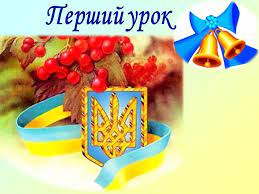 1 вересня з нагоди   Дня Знань  у  Макіївському професійному училищі соціальної  реабілітації   ім. А.С .Макаренка  для учнів  відбувся  Перший урок  організований  у вигляді   уроку-подорожі  на тему « Тридцять років по десять  кроків »   присвячений 30 –й річниці  незалежності  України.  Підготувала  освітній захід  майстер  виробничого  навчання Сокіл Галина Володимирівна. На   уроці учні зробили  екскурс  роками  незалежності  України починаючи з 1991 року  і закінчуючи 2021 роком , детально  проаналізували   здобутки України  та  покроково  згадали всі основні  історичні   події  становлення державності нашої  України. В ході уроку  учні   читали  вірші , переглядали відеофільми .      Метою  уроку було  зміцнення  патріотичних почуттів  до  України ,її   історії  та  символіки , спрямування   духовного  розвитку  учнів.